INDICAÇÃO Nº 8391/2017Indica ao Poder Executivo Municipal a roçagem de mato na UBS “Gabriel Rubens Pimentel”, na  Avenida de Cillo nº 1.015, bairro Jardim Boa Vista .  Excelentíssimo Senhor Prefeito Municipal, Nos termos do Art. 108 do Regimento Interno desta Casa de Leis, dirijo-me a Vossa Excelência para indicar que, por intermédio do Setor competente, promova a roçagem de mato na UBS “Gabriel Rubens Pimentel”, na  Avenida de Cillo nº 1.015, bairro Jardim Boa VistaJustificativa:Este vereador foi procurado por moradores, informando que o local está com muito mato, ocasionando a proliferação de animais peçonhentos.Plenário “Dr. Tancredo Neves”, em 09 de novembro de 2.017.Carlos Fontes-vereador-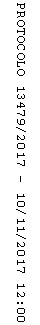 